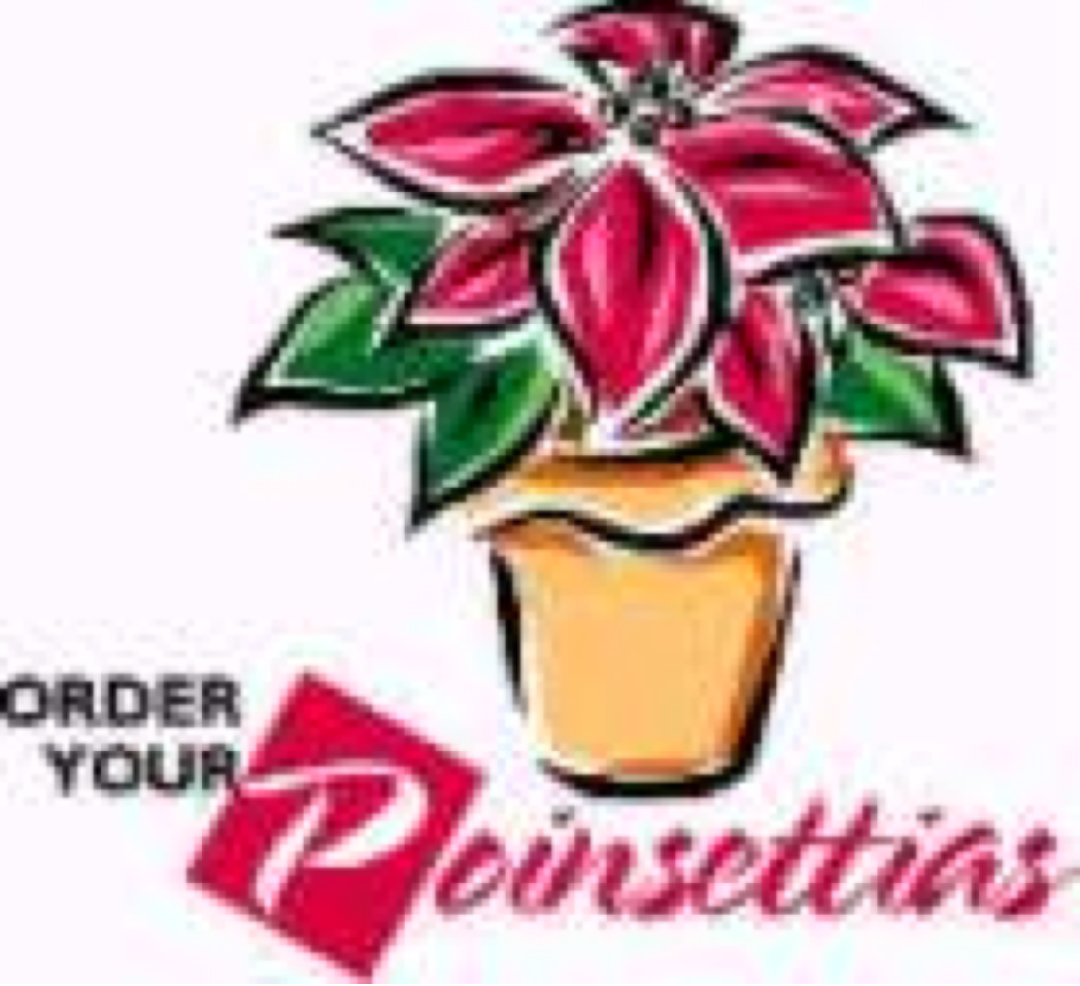 Children’s Board of Oswego, NY Inc.Poinsettia SalePre-order deadline is Tuesday, November 14th We Will Deliver or You Can Pick Up at the Oswego Elks ClubOn Friday, December 1st10am to 2pmMedium Plants are $13.00Large Plants are $22.00 This year plants are available in Red or Pink The Children’s Board of Oswego NY, Inc. is a not-for-profit civic organization that provides free programs, performances, and services to children and families in Oswego County.---------------------------------------------------------------------------------to place your order contact the following member:Contact Children Board member:  ___________________________ORemail:call:Thank you for your supportTo learn more about the Oswego Children’s Board or to become a member Visit us on Facebook at Children’s Board of Oswego, NYor email oswegochildrensboard@gmail.com